 Plantilla de gráfico de hitos      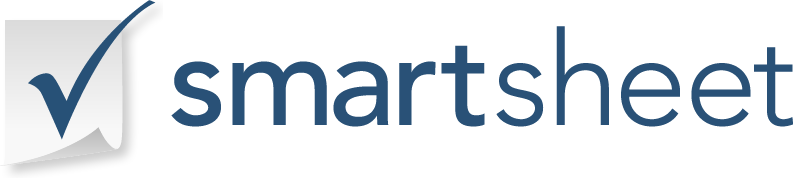  Plantilla de gráfico de hitos      HITO:FECHA DEL HITO MTG/DISCUSIÓN:HITO:FECHA DEL HITO MTG/DISCUSIÓN:HITODUEÑOTIEMPO (días, semanas, meses, etc.)ENTREGASFECHA DE VENCIMIENTOIMPACTO (alto, medio, bajo)PLAN DE ACCIÓNENTREGASFECHA DE VENCIMIENTOIMPACTO (alto, medio, bajo)PLAN DE ACCIÓN